"УТВЕРЖДЕН»общим собранием коллектива Профессиональное образовательное учреждение «Центр военно-патриотического воспитания и подготовки граждан (молодежи) к военной службе г. Москвы» Общероссийской общественно-государственной организации «Добровольное общество содействия армии, авиации и флоту России» «27» августа 2019 г. Протокол №2КОЛЛЕКТИВНЫЙ ДОГОВОРПрофессионального образовательного учреждения «Центр военно-патриотического воспитания и подготовки граждан (молодежи) к военной службе г. Москвы» Общероссийской общественно-государственной организации «Добровольное общество содействия армии, авиации и флоту России»на 2019–2022 годыг. Москва2019 г.I. ОБЩИЕ ПОЛОЖЕНИЯ1.1 Сторонами настоящего коллективного договора являются: - директор Профессионального образовательного учреждения «Центр военно-патриотического воспитания и подготовки граждан (молодежи) к военной службе г. Москвы» Общероссийской общественно-государственной организации «Добровольное общество содействия армии, авиации и флоту России», именуемый далее «Работодатель»; - работники Профессионального образовательного учреждения «Центр военно-патриотического воспитания и подготовки граждан (молодежи) к военной службе г. Москвы» Общероссийской общественно-государственной организации «Добровольное общество содействия армии, авиации и флоту России», именуемые далее «Работниками», в лице представителя работников. 1.2. Коллективный договор заключен в соответствии с Трудовым Кодексом РФ и является основным правовым актом, регулирующим трудовые отношения между Работниками и Работодателем Профессионального образовательного учреждения «Центр военно-патриотического воспитания и подготовки граждан (молодежи) к военной службе г. Москвы» Общероссийской общественно-государственной организации «Добровольное общество содействия армии, авиации и флоту России», далее «Центр». 1.3. Действие коллективного договора распространяется на всех работников Центра. 1.4. Отношение сторон строятся на основе равенства прав и возможностей Работников и Работодателя. Стороны исходят из того, что отношения между ними должны способствовать: а) обеспечению выполнения задач, стоящих перед Центром, в полном объеме и с высоким качеством; б) обеспечению права каждого работника на своевременную и в полном размере выплату заработной платы в сроки, установленные трудовым кодексом РФ; в) обеспечению равенства возможностей, без всякой дискриминации, на продвижение по работе с учетом квалификации и стажа работы по специальности, а также на профессиональную подготовку, переподготовку и повышение квалификации; г) обеспечению права Работников на участие в управление делами Центра, предусмотренных законом и коллективным договором формах; д) созданию благоприятных условий труда Работникам Центра; е) соблюдению трудовой, транспортной и исполнительской дисциплины Работниками Центра. 1.5. Изменения и дополнения в коллективный договор могут вноситься по инициативе любой стороны в течение срока действия коллективного договора и утверждаться в качестве приложения или дополнения в том же порядке, что и основной текст коллективного договора. 1.6. Коллективный договор вступает в силу со дня подписания его сторонами, и действуют в течение всего срока, указанного в пункте 1.7. 1.7. Срок действия настоящего коллективного договора три года. 1.8. Стороны имеют право продлить действие коллективного договора, по истечении его срока действия, на срок не более трех лет. 1.9. Коллективный договор сохраняет свое действие в случаях изменения наименования Центра, реорганизации Центра в форме преобразования, а также расторжения трудового договора с Директором Центра учредителем. 1.10. При смене формы собственности Центра коллективный договор сохраняет свое действие в течение трех месяцев со дня перехода прав собственности. 1.11. При реорганизации (слиянии, присоединении, разделении, выделении, преобразования) Центра коллективный договор сохраняет свои действия в течение всего срока реорганизации. 1.12. При реорганизации или смене формы собственности Центра любая из сторон имеет право направить другой стороне предложения о заключении нового коллективного договора или продлении действия прежнего на срок до трех лет. 1.13. При ликвидации Центра коллективный договор сохраняет свое действие в течение всего срока проведения ликвидации. 1.14. Контроль за выполнением коллективного договора, осуществляется сторонами Работников и Работодателя, их представителями, соответствующими органами по труду. При проведении указанного контроля представители сторон обязаны предоставлять друг другу, а также соответствующим органам по труду необходимую для этого информацию не позднее одного месяца со дня получения соответствующего запроса. II. ПРАВА И ОБЯЗАННОСТИ СТОРОН.2.1 Совместные обязательства сторон: 2.1.1. Сотрудничать на принципах партнерства и уважения взаимных интересов, соблюдение действующего законодательства и условий договора. 2.1.2. Обеспечить выполнение установленных законодательством и настоящим договором социальных, трудовых и иных льгот и гарантий Работникам Центра, а также их семьям. 2.1.3. Выполнять принятые на себя обязательства и принимать все необходимые меры по недопущению конфликтных ситуаций, а в случае их возникновения, решать путем переговоров в строгом соответствии с действующим законодательством. 2.1.4. Организовывать и проводить смотры – конкурсы профессионального мастерства и аттестации. 2.1.5. Обеспечить коэффициент технической готовности автомобильной техники не менее 85%. 2.2. Права Работодателя и Работников. 2.2.1. Правом Работодателя является: 2.2.1.1.Прогнозировать, управлять и контролировать деятельность Центра, методы организации производства, учебного процесса, труда и управления. 2.2.1.2.Налаживать хозяйственные связи и обеспечивать учебный процесс сырьем и материалами; 2.2.1.3.С учетом мнения представителя Работников, проводить тарификации работ и аттестацию Работников, совершенствовать нормирование труда, организовывать повышение квалификации, переобучение или обучение новым профессиям Работников. 2.2.1.4.Заключать, изменять и расторгать трудовые договоры с Работниками в порядке и на условиях, которые установлены Трудовым Кодексом РФ, иными федеральными законами; 2.2.1.5.Вести коллективные переговоры и заключать коллективные договоры; 2.2.1.6.Поощрять Работников за добросовестный и эффективный труд; 2.2.1.7.Требовать от Работников исполнения ими трудовых обязанностей и бережного отношения к имуществу Работодателя (в том числе к имуществу третьих лиц, находящемуся у работодателя, если работодатель несет ответственность за сохранность этого имущества) и других работников, соблюдения правил внутреннего трудового распорядка; 2.2.1.8.Привлекать работников к дисциплинарной и материальной ответственности в порядке, установленном Трудовым Кодексом РФ, иными федеральными законами; 2.2.1.9.Принимать локальные нормативные акты; 2.2.1.10.Создавать объединения работодателей в целях представительства и защиты своих интересов и вступать в них. 2.2.2. Правом Работников является: 2.2.2.1. Представитель работников имеет право получать от работодателя информацию по вопросам: . непосредственно затрагивающим интересы работников; . реорганизации или ликвидации Центра; . введения технологических изменений, влекущих за собой изменение условий труда и оплаты труда работников; . профессиональной подготовки, переподготовки и повышения квалификации работников; 2.2.2.2.Представитель работников имеет право также вносить по вопросам, указанным в пункте 2.2.2.1. в органы управления Центра соответствующие предложения и участвовать в заседаниях указанных органов при их рассмотрении. 2.2.2.3.Обсуждать с работодателем вопросы о работе Центра, вносить предложения по ее совершенствованию. 2.2.2.4. Обсуждать представительным органом работников планов социально- экономического развития Центра. 2.2.2 5.Участвовать в разработке и принятии коллективных договоров. 2.3. Обязательства Работодателя. 2.3.1. Работодатель обязан: . Перед принятием локальных нормативных актов проводить консультации с представительным органом работников; . Принимать локальные нормативные акты по согласованию с представительным органом работников; . Обеспечить работу Работников с полной нагрузкой и принимать все меры для сохранения рабочих мест и всего коллектива; . Организовывать прибыльную работу учреждения, выполнение учебно – производственной программы; . Обеспечивать нормальные условия для выполнения Работниками трудовых обязанностей, норм труда и норм рабочего времени; . Извещать коллектив о введении новых условий оплаты труда и их изменений за два месяца; . Создать условия, необходимые для нормальной деятельности профсоюзной организации; . Защищать персональные данные Работников; . Добиваться улучшения уровня жизни Работников и членов их семей; . Предоставлять работникам Центра гарантии, льготы и компенсации, предусмотренные Трудовым кодексом, другими нормативными актами и настоящим договором; . Обеспечивать выполнение мероприятий по охране труда, противопожарных мероприятий, условий для сохранения жизни и здоровья работников; . Правильно производить расчет заработной платы и обеспечить своевременную выплату в сроки, установленные настоящим договором; . Работодатель обязан вести учет времени, фактически отработанным каждым работником. 2.4. Обязательства Работников Центра. 2.4.1. Работники обязаны: . Обеспечить выполнение задания по подготовке водителей для ВС РФ и профессиональной подготовки граждан с высоким качеством; . Поддерживать в исправном рабочем состоянии оборудование учебных классов и ЛПЗ-ТО; . Постоянно развивать и совершенствовать учебно-материальную базу, совершенствовать профессиональные знания и методику обучения, обеспечивать наглядность и доступность в обучении; . После обучения на курсах повышение квалификации, открытия водительских категорий за счет Центра отработать в Центре не менее трех лет или иметь общий непрерывный стаж работы не менее трех лет, при невыполнении этих условий работник возмещает Центру понесенные затраты; . При приеме на работу на должность мастера производственного обучения вождению, преподавателя, обучение на преподавателя и мастера производственного обучения вождению проводить за счет Центра. Работник за эту услугу обязуется отработать в Центре три года со дня приема; . Содержать в исправном состоянии транспортные средства, своевременно и качественно проводить их техническое обслуживание и ремонт; . Работать без нарушений Правил дорожного движения, без происшествий и производственного травматизма; . Соблюдать установленный в Центре распорядок дня, режим экономии, бережно расходовать денежные средства, укреплять финансовую дисциплину; . Повысить чувство ответственности каждого работника Центра за выполнение своих должностных обязанностей; . Постоянно заниматься рационализаторской и изобретательской работой, поддерживать чистоту и порядок в помещении и на территории Центра. Своим трудом, организацией и проведением учебы, качеством подготовки кандидатов в водители обеспечить рекламу нашего Центра, как лучшего в городе; . Не допускать нарушений трудовой и транспортной дисциплины. III. ТРУДОВЫЕ ОТНОШЕНИЯ. 3.1. Прием на работу в Центр осуществляется по трудовому договору.  Трудовые договоры могут заключаться: а) на неопределенный срок; б) на определенный срок не более пяти лет (срочный трудовой договор), если иной срок не установлен Трудовым Кодексом РФ и иными федеральными законами. 3.2. Испытательный срок при приеме на работу назначать в строгом соответствии со статьей 70 Трудового кодекса РФ и условиями испытания граждан администрацией ПОУ «Центр ВПВ г. Москвы ДОСААФ России» при приеме на работу (приложение №4). При определении результатов испытания руководствоваться статьей 71 Трудового кодекса РФ. 3.3. Запрещается требовать от Работников выполнение работы, не обусловленной трудовым договором. 3.4. Работники Центра могут быть привлечены к выполнению работ связанных с наведением порядка на территории Центра и территории прилегающей к нему, а также для выполнения вспомогательных работ, связанных с обеспечением учебного процесса в связи с производственной необходимостью. Допускается привлечение работников Центра к работе в выходные и праздничные дни по отдельному приказу и с согласия работника Центра. 3.5. В случае производственной необходимости Работодатель имеет право переводить Работника на срок до одного месяца, на не обусловленную трудовым договором работу в той же организации с оплатой труда по выполняемой работе, но не ниже среднего заработка по прежней работе. 3.6. Работодатель может отстранить Работника от выполнения работы по причинам, указанным в ст. 76 Трудового кодекса на период до устранения соответствующих причин. Заработная плата за этот период не начисляется если Работник виновен сам. Если отстранение Работника от выполняемой работы осуществлено по причинам независящим от него, заработная плата начисляется как за простой (не менее 2/3 зарплаты). 3.7. Расторжение трудового договора может быть инициировано Работником или Работодателем в соответствии со ст. 80 и 81 Трудового Кодекса РФ. 3.8. Расторжение трудового договора по инициативе Работодателя в связи с сокращением численности, недостаточной квалификации или неоднократным невыполнением Работником своих обязанностей приводится с учетом мнения представителя работников. IV. ОПЛАТА ТРУДА, ГАРАНТИИ И КОМПЕНСАЦИИ. 4.1. Оплата труда Работников Центра осуществляется в соответствии с постановлением бюро правления ЦС РОСТО (ДОСААФ) (Протокол от 10 декабря 2008 №77 Вопрос №11). Мастерам производственного обучения вождению ежемесячная оплата труда начисляется по табелю рабочего времени, который составляется по путевым листам. Преподавателям и мастерам производственного обучения ежемесячная оплата труда начисляется по контрольным листам. Остальным работникам Центра ежемесячная оплата труда начисляется по табелю рабочего времени, составляемого инспектором по кадрам. 4.2. Введение и изменение системы и формы оплаты труда, материального поощрения, утверждение положений о премировании производится Работодателем с учетом мнения представителя работников. 4.3. При временном переводе по производственной необходимости на ниже оплачиваемую работу, не обусловленную трудовым договором, Работникам производится доплата до среднего заработка по прежней работе. 4.4. Заработная плата должна регулироваться с учетом повышения оплаты за обучение, уровня инфляции и роста цен, на основании Постановлений правительства РФ об изменении окладов (ставок), Постановлений ЦС ДОСААФ России. 4.5. Заработную плату начислять за месяц работы, о чем извещать каждого Работника, расчетным листком установленного образца. 4.6. Место выплаты заработной платы – Центр. 4.7. Заработную плату выплачивать не реже 2-х раз в месяц. 4.8. Дни выплаты заработной платы за отработанный месяц, первая выплата – до 20 числа текущего месяца оплаты. Вторая выплата до 5 числа месяца, следующего за расчетным месяцем. 4.9. При совпадении дня выплаты с выходным или с нерабочим (праздничным) днем, выплату заработной платы производить накануне этого дня. 4.10. Оплату отпуска производить не позднее чем за три дня до его начала. 4.11. Размер удержания не должен превышать 20%, а по нескольким исполнительным документам не более 50% начислений, в отдельных случаях удержания могут составлять 70% заработной платы (согласно статьи 138 Трудового кодекса РФ). 4.12. В случае задержки выплаты заработной платы на срок более 15 дней Работник имеет право, известив Работодателя в письменной форме, приостановить работу на весь период до выплаты задержанной суммы. В период приостановления работы работник имеет право в свое рабочее время отсутствовать на рабочем месте. 4.13. Сверхурочная работа оплачивается за первые два часа работы не менее чем в полуторном размере, за последующие часы не менее чем в двойном размере. По желанию Работника сверхурочная работа вместо повышенной оплаты может компенсироваться предоставлением дополнительного времени отдыха, но не менее времени, отработанного сверхурочно. 4.14. Работа в выходной, нерабочий и праздничный день оплачивается не менее чем в двойном размере. По желанию Работника в этом случае ему может быть предоставлен другой день отдыха. В этом случае работа в нерабочий (праздничный) день оплачивается в одинарном размере, а день отдыха оплате не подлежит. 4.15. Время простоя по вине Работодателя или по причинам, не зависящим от работодателя и работника, если Работник сообщил своему непосредственному руководителю о начале простоя, оплачивается в размере не менее 2/3 средней заработной платы Работника. Время простоя по вине Работника не оплачивается. 4.16. Выплату премиальных производить согласно «Положению о премировании» прилагаемому к данному коллективному договору. (Приложение № 2) 4.17. В случае неприбытия обучаемых на занятия по практическому вождению, оплату мастерам производственного обучения вождению проводить, как за проведенное занятие. 4.18. Преподавателям, мастерам производственного обучения за которыми закреплены классы, производить доплату до 15% от тарифной ставки. 4.19. Запрещается какая бы то ни было дискриминация при установлении и изменении условий оплаты труда. V. РАБОЧЕЕ ВРЕМЯ5.1. Нормальная продолжительность рабочего времени Работников Центра не может превышать 40 часов в неделю. Продолжительность рабочего дня, непосредственно предшествующего нерабочему (праздничному) дню, уменьшается на один час. 5.2. По соглашению между Работниками и Работодателем может устанавливаться неполный рабочий день как при приеме на работу, так и в последствии. При работе на условиях неполного рабочего времени оплата труда Работников производится пропорционально к отработанному времени, или в зависимости от выполненного объема работ. Работа в условиях неполного рабочего времени не влечет ограничений продолжительности ежегодного основного оплачиваемого отпуска, исчисления трудового стажа и других трудовых прав. 5.3. Ночное время – время с 22.00 часов до 6.00 часов. Продолжительность работы (смены) в ночное время сокращается на 1 час. Не сокращается продолжительность работы (смены) в ночное время для работников, специально принятых для работы в ночное время. 5.4. Сверхурочная работа производится работодателем в случаях: - при производстве работ, необходимых для обороны страны; - при проведении общественно необходимых работ; - при необходимости выполнить (закончить) начатую работу; - при производстве временных работ по ремонту и восстановлению механизмов или сооружений, когда их неисправность может вызывать прекращение работы для значительного числа работников. В других случаях к сверхурочным работам допускается Работник с письменного согласия и с учетом мнения представителя работников. Сверхурочные работы не должны превышать четырех часов в течение двух дней подряд и 120 часов в году с точным их учетом. 5.5. В целях обеспечения учебного процесса рабочий день для мастеров производственного обучения вождению может быть увеличен до 10 часов с их письменного согласия и по согласованию с представителем работников Центра. VI. РЕЖИМ РАБОЧЕГО ВРЕМЕНИ6.1. Продолжительность рабочей недели пятидневная, с двумя выходными днями. 6.2. Продолжительность ежедневной работы - восемь часов. 6.3. Время начала работы 08.00 6.4. Время окончания работы 17.00 6.5. Время обеденного перерыва в работе для работников 13.00 – 14.00. 6.6. Может предусматриваться работа с ненормированным рабочим днем для отдельных категорий работников в порядке, устанавливаемом Трудовым Кодексом РФ. 6.7. Сменная работа охранников производится в соответствии с графиком сменности, который доводиться не позднее месяца. 6.8. Особенности режима рабочего времени и времени отдыха водителей, мастеров производственного обучения вождению, которые имеют особый характер работы, определяются в порядке, устанавливаемом Правительством Российской Федерации. VII. ВРЕМЯ ОТДЫХА7.1. Время перерыва и отдыха устанавливается правилами внутреннего распорядка Центра и в рабочее время не включается. 7.2. Выходными днями считать субботу и воскресенье. 7.3. Нерабочими, праздничными днями в Российской Федерации являются: 1,2,3,4,5,6,7, 8 января – Новогодние каникулы; 7 января – Рождество Христово; 23 февраля – День защитника Отечества; 8 марта – Международный женский день; 1 мая – Праздник Весны и Труда; 9 мая – День Победы; 12 июня – День России; 4 ноября – День народного единства; При совпадении выходного и нерабочего, праздничного дней - выходной день переносится на следующий после праздничного - рабочий день. 7.4. Работа в выходные и праздничные дни запрещается. Привлекать Работников работать в эти дни Работодатель имеет право только с их письменного согласия в случаях, указанных в Трудовом Кодексе Российской Федерации. VIII. ОТПУСКА.8.1. Каждому Работнику Центра представляется ежегодный оплачиваемый отпуск с сохранением места работы и среднего заработка по истечении шести месяцев непрерывной работы в Центре. Очередность предоставления оплачиваемых отпусков определяется согласно графику, утвержденному Директором Центра с учетом мнения представителя работников не позднее чем за 2 недели до наступления календарного года. 8.2. Ежегодный основной оплачиваемый отпуск представляется Работникам продолжительностью: . Директору Центра, его заместителям, старшему методисту, преподавателям, старшему мастеру, мастерам производственного обучения и мастерам производственного обучения вождению согласно приказу ЦС ДОСААФ России от 18.08.2011г. № 125 в количестве 56 календарных дней. . Остальным Работникам Центра, не связанным с учебным процессом установить продолжительность ежегодного оплачиваемого отпуска – 28 календарных дней и дополнительно тем работникам, которые отработали в Центре 5 лет – 5 календарных дней, после 5 лет работы в Центре за каждый год по 1 календарному дню, но не более 12 календарных дней. 8.3 Перенос отпуска производится по соглашению между Работником и Работодателем на другой срок и в случае если Работнику не была своевременно произведена оплата, либо Работник был предупрежден о времени начала отпуска позднее, чем за две недели до его начала. 8.4 Установить для женщин Центра один рабочий день в месяц, как хозяйственный день для использования по своему усмотрению. 8.5 По соглашению с Работодателем ежегодный оплачиваемый отпуск может быть разделен на части, при этом хотя бы одна часть должна быть не менее 14 календарных дней. Отзыв Работника из отпуска допускается только с его согласия, неиспользованная часть отпуска представляется по выбору работника в течение текущего рабочего года или присоединяется к отпуску за следующий год. Часть отпуска, превышающая 28 календарных дней по письменному заявлению Работника, может быть заменена денежной компенсацией. 8.6 Работодатель на основании письменного заявления Работника обязан представить отпуск без сохранения заработной платы: . участникам Великой Отечественной войны до 35 календарных дней в году; . работающим пенсионерам по старости (возрасту) до 14 календарных дней в году; . родителям и женам (мужьям) военнослужащих погибших или умерших при исполнении обязанностей военной службы до 14 календарных дней в году; . работникам в случае рождения ребенка, регистрации брака, смерти близких родственников – до 5 календарных дней; . работающим инвалидам – до 60 календарных дней в году; . женщинам, воспитывающим ребенка в возрасте до 14 лет; . по семейным обстоятельствам и другим уважительным причинам. 8.7 Отзыв Работника из отпуска допускается только с его согласия. Неиспользованная в связи с этим часть отпуска должна быть предоставлена по выбору Работника в удобное для него время, в течение текущего рабочего года или присоединена к отпуску за следующий рабочий год. Не допускается отзыв из отпуска беременных женщин и работников, занятых на работах с вредными и опасными условиями труда. IX. ОХРАНА ТРУДА.9.1 Работодатель в соответствии с «Основами законодательства Российской Федерации об охране труда» обеспечивает и создает безопасные условия труда, отвечающие требованиям сохранения жизни и здоровья Работников в процессе трудовой деятельности, и несет ответственность в установленном законодательством порядке по возмещению вреда, причиненному Работнику трудовым увечьем и профессиональным заболеванием. 9.2. Работодатель обязан: . обеспечить качественное обучение и проведение всех видов инструктажей по охране руда в соответствии с ГОСТом 12.0.004-90; . по результатам аттестации рабочих мест представлять на утверждение трудового коллектива мероприятия по улучшению условий и охраны труда, разрабатывать и внедрять мероприятия по механизации работ; . обеспечивать работников в полном объеме спецодеждой, специальной обувью, другими средствами индивидуальной защиты, моющими и дезинфицирующими средствами по принятым в отрасли нормам; . приобретение, хранение, стирка, ремонт и обезвреживание средств индивидуальной защиты работников осуществлять за счет средств Работодателя; . организовывать проведение предварительных (при поступлении на работу) и периодических (в течение трудовой деятельности) медицинских осмотров Работников Центра; . заключать договоры на обязательное и добровольное страхование Работников от несчастных случаев на производстве; 9.3 Работодатель совместно с Представителем работников Центра: . организует изучение коллективом Центра «Основ законодательства Российской Федерации об охране труда» и обеспечивает их выполнение; . проводит обязательную сертификацию постоянных рабочих мест, исходя из результатов аттестации рабочих мест по условиям работы; . формирует совместный комитет (комиссию) по охране труда в целях организации сотрудничества по охране труда Работодателя и Работников; . определяет перечень работ, для выполнения которых обязательны предварительные, при поступлении на работу и периодические медицинские осмотры Работников в целях предупреждения заболеваний, несчастных случаев; . определяет перечень работ повышенной опасности, на выполнение которых необходимо выдавать наряд – допуск; . разрабатывает меры поощрения отдельных работников за создание безопасных и здоровых условий труда, работу без травм и аварий. 9.4 По соглашению сторон могут быть увеличены компенсации дополнительных расходов и единовременные пособия сверх денежной суммы, полагающейся в соответствии с правилами возмещения вреда. 9.5. Работник обязан: . соблюдать нормы, правила и инструкции по охране труда; . правильно применять коллективные и индивидуальные средства защиты; . немедленно извещать своего непосредственного или вышестоящего руководителя о любой ситуации, угрожающей жизни и здоровью людей, о каждом несчастном случае, происшедшем на производстве, или об ухудшении здоровья своего или сотрудников Центра; . работник имеет право отказаться от выполнения работ в случае возникновения непосредственной опасности для его жизни и здоровья до устранения этой опасности. X. СОЦИАЛЬНОЕ СТРАХОВАНИЕ, ГАРАНТИИ И ЗАЩИТА ПРАВРАБОТНИКОВ ЦЕНТРА.10.1. Работодатель своевременно перечисляет страховые взносы в размере, определенном законодательством в фонд социального страхования, пенсионный фонд, на обязательное медицинское страхование. 10.2. Средства Центра направляются на следующие виды материальной помощи: . оказание помощи в связи с непредвиденными обстоятельствами (несчастный случай до 5000 рублей, стихийное бедствие до 10000 рублей, дорожно - транспортное происшествие до 10000 рублей); Размер материальной помощи устанавливается администрацией Центра исходя из тяжести несчастного случая, стихийного бедствия, дорожно - транспортного происшествия. . оказание помощи семье умершего работника Центра или погибшего при несчастном случае до 20000 рублей; . оказание помощи Работнику в случае смерти членов его семьи (жены, мужа, родителей, сына, дочери). Если работник не женат или не замужем, то и при смерти отца и матери) до 5000 рублей; . оказание помощи семье умершего или погибшего при несчастном случае бывшего работника Центра, уволенного на пенсию по достижении предельного возраста и проработавшего в Центре непрерывно не менее 10 лет до 5000 рублей; . оказание помощи Работнику перед уходом в ежегодный оплачиваемый отпуск в размере одного должностного оклада. 10.3. Центр применяет следующие льготы и компенсации за счет собственных средств: . компенсирует Работникам расходы по оплате услуг, оказанных учреждениями здравоохранения в случае производственной травмы; . ежеквартально производит анализ причин заболеваемости с временной и стойкой утратой работоспособности; . осуществляет контроль за прохождением медицинских осмотров работников в соответствии с приказом Министерства здравоохранения РФ от 14.03.1996г № 90. «О порядке проведения предварительных и периодических медицинских осмотров работников и медицинских регламентов, допусков к профессии» и Министерства здравоохранения и социального развития РФ от 16.08.2004г. № 83 «Об утверждении перечней вредных и (или) опасных производственных факторов и работ при выполнении которых проводятся предварительные и периодические медицинские осмотры (обследования) и порядка проведения этих осмотров (обследований); . производит обучение Работников Центра за счет средств Центра, отработавших не менее одного года на категории с обязательной отработкой в Центре не менее трех лет; . выделяет в качестве поощрений денежные средства Работникам Центра в дни рождений в сумме 1000 рублей, кратно «5» годам 2000 рублей, 10 годам 3000 рублей, а при выходе на пенсию до 20000 рублей (проработавшим в Центре непрерывно не менее 10 лет); . организует и материально обеспечивает коллективные мероприятия работников (проведение праздников, коллективных выездов на охоту, рыбалку и отдых) а при необходимости выделяет автомобильную технику; . особо нуждающимся выделяет средства на приобретение путевок для лечения здоровья за счет фонда социального страхования. XI. ЗАКЛЮЧИТЕЛЬНЫЕ ПОЛОЖЕНИЯ.11.1. Данный коллективный договор заключен между Работодателем и коллективом Центра, согласован и одобрен собранием коллектива Центра                   25 августа 2016 г. 11.2. Работодатель и Представитель работников Центра обязуются согласовывать между собой и добиваться строгого и точного выполнения данного коллективного договора. 11.3. Контроль за выполнением коллективного договора и ежегодный отчет о его выполнении возлагается на Работодателя и Представителя работников Центра. 11.4. Договор подлежит подписанию: . со стороны Работодателя – Директором Центра; . со стороны Работников Центра – Представителем работников Центра. 11.5. В течении 3-х месяцев до окончания срока действия настоящего коллективного договора любая из сторон может уведомить другую сторону о необходимости начала разработки нового коллективного договора. ПРИЛОЖЕНИЯ:1. Правила внутреннего трудового распорядка работников. 2. Положение о премировании работников. 3. Положение о стимулирующих доплатах к должностным окладам работников Центра. 4. Условия испытания при приеме на работу. Директор Профессионального образовательного учреждения «Центр военно-патриотического 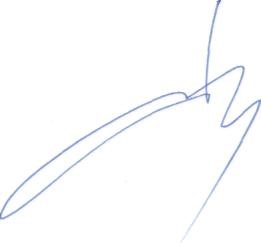 воспитания и подготовки граждан (молодежи) к военной службе г. Москвы» Общероссийской общественно-государственной организации «Добровольное общество содействия армии, авиации и флоту России»                                                               Е.В. БерезинПредставитель работников Профессионального образовательного учреждения «Центр военно-патриотического воспитания и подготовки граждан (молодежи) к военной службе 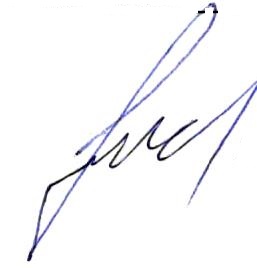 г. Москвы» Общероссийской общественно-государственной организации «Добровольное общество содействия армии, авиации и флоту России»                                                                                 А.В. Казаков                           27 августа 2019 г. 